ONOMA:  	ΜΑΘΗΜΑΤΙΚΑ 7η ΕΝΟΤΗΤΑΚεφ. 41 Γνωρίζω αριθμούς μέχρι το 1.000Ανεβαίνω 100 – 100 μέχρι το 1.000 και 10-10 από το 100 στο 200.Συμπληρώνω τον αριθμό πριν και μετά.609 610 611		108	109 110		258	259 260		499	500  501	Συμπληρώνω τις λέξεις ή τα ψηφία που λείπουν.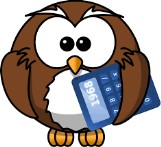 Γράφω στα κουτάκια τους αριθμούς που δείχνουν οι άβακες.Σχεδιάζω στους άβακες τους αριθμούς που υπάρχουν στα κουτάκια (Μπλε: Εκατοντάδες, Πράσινο: Δεκάδες, Κόκκινο: Μονάδες).Αναλύω τους παρακάτω αριθμούς όπως το παράδειγμα.259 = 200 + 50 + 9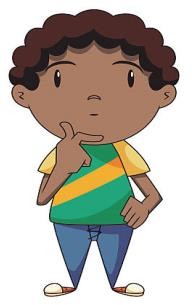 186 = 100 + 80 +6705 = 700 + 5999 = 900 + 90 + 9530 =  500 + 30321 = 300 +20 + 1Συγκρίνω τους αριθμούς και βάζω το κατάλληλο σημάδι (<, =, >).318	>	286	208	<	288	909	<	999	540	>	504Βρίσκω την αξία που έχει ο αριθμός 4 στους παρακάτω αριθμούς.540: 40	450: 400	654: 4	749: 40	403:  400Φτιάχνω όσους περισσότερους τριψήφιους αριθμούς μπορώ με τα παρακάτω ψηφία.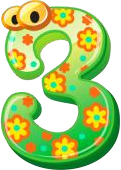 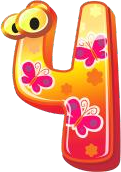 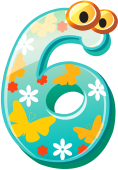     346     364     436    463      634       643Βάζω του αριθμούς της άσκησης 9 από το μικρότερο στο μεγαλύτερο.        346 < 364 < 436 < 463 < 634 < 6431002003004005006007008009001000100110120130140150160170180190200156Εκατό πενήντα έξι732εφτακόσια τριάντα δύο403 Τετρακόσια τρία280διακόσια ογδόντα990 Εννιακόσια ενενήντα306τριακόσια έξι